								Name: ___________________________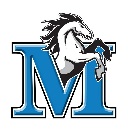 Plotting Your CourseGetting Ready for Course Selection: Reflect, Discuss, Share!“Find out what you like doing best and get somebody to pay you for doing it.”― Katherine WhitehornTask: Discuss and explore the courses and programs you need to take now and in coming years to prepare for your post-graduation life and your distinct personal growth and development. Discussion Topics: What is success to you?What courses are required for you next year?What courses do you think post-secondaries look at?Brainstorm skills developed in the electives. For example, confidence and public speaking in acting, etc.What Career Areas are you curious about or interested in? What classes do you believe help in the career?What areas do your teachers recommend for you?What are your strengths? Your areas for development?What subjects do you struggle with? What is your plan to address this differently than your present habits?At graduation you should have a final Capstone project, a portfolio that shows off how good you are for your future area: What classes will help you develop such a portfolio? What extra-curricular opportunities will also help you?What specialty classes, clubs and programs do you have available? Which are you going to take (you should all take one or more)? Read through MyBlueprint’s Career Cluster Chart, all of it. What areas do you think are the best fit for you?___________________		______________________		_____________________Using Educationplanner.bc.ca, search the field you want to go into after graduation. Select 1 or 2 programs you like, and check their PRE-REQUISITES: What courses, and grades do they require to get into that program?What Math and Science courses (grade 11-12) would suit you best? Talk to your teachers!Math (A & W Math 11, Foundations of Math 11, Pre-Calculus 11)			_____________________* Trades & Technology careers often require Math A & W* Social Sciences, Humanities and Fine Arts often require Foundations of Math 11* Scientific, Medical and Engineering careers often require Pre-Calculus 11Science (Anatomy, Chemistry, Physics, Technology & Citizenship or Earth Science)	_____________________* Medical careers often require Chemistry & Physics* Engineering & lab science careers often require Chemistry & Physics* Trades careers encourage Science & Tech and some Physics* Environmental careers often require Earth ScienceScholarships, such as The BC Achievement Scholarship, uses your Grade 10, 11 & 12 marks. Many scholarships and post-secondary programs require minimum 73% in your grade 11 & 12 classes Keep this mind with your work habits and class choices!Start thinking about your Personal Profile, your CapstoneWhen you leave Matheson you must have a portfolio and Personal Profile that highlights your experiences outside the classroom, your ambition, leadership, and preparedness for post-secondary (whether that be art school, skilled trades, college, university, etc.). Start thinking about what you are learning – and want to learn – from your non-academic experiences in the coming year.What Electives do you want to try?_________________            ___________________	     _________________            ___________________Additional courses and programs you’re considering:_________________            ___________________	     _________________            ___________________Co-op in grade 11 (work experience in careers you want to try!!)? Discover Skills Trades course? Skilled Trades Apprenticeship? Theatre Company?Remember that course selection is an important process, and the choices you make should benefit the path that is right for you. Talk to your parents, your teachers, your counselor, your career teacher and the Career Centre to help.Questions you have for your counselor:________________________________________________________________________________________________________________________________________________________________________________________________________________________________________________________________________________________________________________________________________________________________________________Career Centre ESSENTIAL Resources: USE THEM for your questions, curiosities, and thoughtful planningCareer Clusters ChartWorkBC Career Trek Videos:Watch the video on the career you want. They’re short and Oh So Helpful! https://www.careertrekbc.ca/episodes/Education Planner BChttps://www.educationplannerbc.ca/.This is YOUR ANSWER KEY to all post-secondary requirements information.Career Centre InstagramFollow on Instagram @lam_career_centreITA Youth-Explore Trades A-Z: There are more Options than you Realize. Check it out! Get Matched!http://youth.itabc.ca/trades-a-z/CLUSTERDESCRIPTIONAgriculture, Food and Natural ResourcesThis cluster relates to the production, processing, marketing, distribution, financing, and development of agricultural products and resources including food, fiber, wood products, natural resources, horticulture, and other plant and animal products/resourcesAgriculture: This field is the science or practice of farming, including cultivation of the soil for the growing of crops and the rearing of animals to provide food, wool, and other products. Other fields that are vital to agricultural production and distribution include business management, energy conservation, climate change and nutrient management.Food Industry: This field includes many different areas related to the production and consumption of food including: agriculture, research and development, sanitation and health policies, food processing, marketing, wholesale and distribution of foodNatural Resources:  This field uses materials that are derived from the environment and all man-made products use natural resources in some way. This field includes energy sources and distribution, mining and related materials, climate change, impacts and adaptations of the environment, reports on natural hazards and earth sciences and geomatics.Human ServicesThis cluster involves working with families, individuals, couples and communities, and helping them manage issues through counseling and mental health services, family and community services, personal care, and consumer services.Information TechnologyThis cluster focuses on network systems, information support and services, web and digital communications, and programming and software development. It involves the development, support and management of all the required materials such as hardware, software and multimedia tools.Law, Public Safety, Corrections and SecurityThis cluster includes everything from law enforcement, correction services, emergency and fire management, public protection and legal service and aids. Related tasks include planning, managing and leading teams to developing and maintaining professional practices.Law: This field involves providing legal advice, drafting legal documents and representing clients in legal negotiations. Professional law positions include lawyers, notaries, paralegals, judges, attorney and solicitors. Lawyers can represent clients from a variety of fields including corporate, criminal, real estate, insurance and many otherPublic Safety: This field includes all the occupations that are dedicated to implementing and maintaining public safety such as police officers, fire fighters, paramedics etc.Corrections: This field involves all aspects and stages a criminal’s prison sentence. Different stages of the correction process include the imprisonment, management of prison time served and the rehabilitative programs for inmates such as classification, counselling, and recreation.Security:  This field focuses on the private security measures. It can be is responsible not only for protecting many national institutions and critical infrastructure systems, but also for protecting intellectual property and sensitive corporate information.ManufacturingThis cluster includes the production of products on a large scale using machinery to create a final product. Different jobs include maintenance; installation and repair, quality assurance; logistics and inventory control; and health, safety and environmental assurance.Marketing, Sales and ServiceThis cluster involves the action of planning, managing, promoting and selling products or services such as marketing research and advertising. Different jobs can include marketing management, professional sales, communications and research.Science, Technology, Engineering and MathematicsThis cluster includes everything from working as an engineer in aerospace, hazardous waste to telecommunications on the technology and engineering side. Under science and mathematics occupations include everything from being a chemist, to an anthropologist, nutritionist to cartographer. Specific tasks can include providing scientific research and professional and technical services, laboratory and testing services, and research and development services.Science:  This field focuses primarily on research, experimentation and testing to learn new things about the world, improve current technology, medical practices among many other things, and to prove and disprove theories about the world. Scientific research findings can be applied in any field of work.Engineering: This field studies and designs new technology. It is the process of designing and making new tools and systems by using results found in science. This field uses many different types of knowledge including science, mathematics, linguistics, and history, to achieve a desired result.Technology:  This field can be seen as a result of engineering. This field includes all man-made products that help to improve living and affects human’s ability to control and adapt their environments. The term can be used generally or specifically for different fields of technology such as information technology, biotechnology and construction technology.Mathematics: This field can be applied to any field that requires calculations, pattern tracking, calculating probabilities, or that uses numbers in any way. Different jobs in this field can vary from accounting, to scientific research to computer programming.Transportation, Distribution and LogisticsThis cluster involves the movement of people, materials, and goods by road, pipeline, air, rail and water. It also includes different areas of work such as transportation operations, planning and management services, warehouse and distribution centre operations, facility and mobile equipment maintenance and transportation system regulations.Transportation: This field involves occupations that revolve around the act of moving or displacing material goods, persons or products from one location to another. The field of transportation is involved in many other work fields such as marketing, health and tourism.Distribution: This field involves the act of supplying persons and companies with products they need to sell to consumers.Logistics: This field involves the detailed coordination of a complex operation or event that involves many people, facilities or supplies. These occupations require a high level of organization, management and ability to multi-task.Architecture and ConstructionThis cluster relates to designing, planning, managing, building and maintaining the built environment.Architecture: This field consists of the art of designing buildings and other structures; therefore they are involved with the earliest stages of construction. In addition to their vision of what the building will look like, architects make sure their structures are safe, functional and meet the needs of the people who will be using it.Construction: This field involves physical labour for the creation of various city structures such as buildings, high ways and underground sewage or malls to name a few. There are many different occupation positions including: physical labour, site management, creating blueprints, drafting financial budgets and safety management to name a few.Arts, Audio/Video Technology and CommunicationsThis cluster includes the elements of design, production, exhibition, performance, writing, and publication of multimedia content such as visual arts. This cluster also includes the performing arts and design, journalism, and entertainment services.The Arts: This field is a combination of two main fields. It provides other industries with the content such as images for marketing and product promotion. Yet it also provides a platform for entertainment including the performing arts such as drama, film and music and the visual arts.A/V Technology: This field focuses on providing audio and video services to events. It involves set up, operation and maintenance of equipment to enhance live events. Equipment includes microphones, projectors, video recorders, lighting and sound mixing equipment. It can also include recording meetings and presentations with video cameras, operating spotlights, adjusting amplifiers, coordinating graphics used in displays and providing technical support for clients.Communication: This field is focused on creating and maintaining positive relationships between clients and the public often using media outlets. Press releases, public events and client branding are used to create and maintain these relationships. Business Management and AdministrationThis cluster includes planning, organizing, directing and evaluating business functions essential to efficient and productive business operations.Business Management: This field is the combined efforts and activities of organizing teams of employees to achieve a collective goal. It includes different elements such as team leading, monitoring, planning and reviewing projects.Administration: This field is connected with business management but focuses on organizing the different materials and resources needed to achieve a goal. It usually includes the application of marketing, economics and planning.Education and TrainingThis cluster focuses on planning, coordinating and providing education and training services, and related learning opportunities. This field involved providing new information to an individual or group of people. The knowledge and skills taught can vary from elementary language, to corporate software programs to physical conditioning training.FinanceThis cluster involves everything having to do with money, including services for financial and investment planning, banking, insurance and business financial management. This field falls in the domain of business and often involves working with businesses on a small or large scale to help manage their company’s decisions involving money.Government and Public AdministrationThis cluster includes working and performing government functions at the municipal, provincial and federal levels. Some of the different sectors include governance, national security, foreign service, public service, planning, revenue and taxation, and regulations and policies.Government: This field is an institution that manages a country as a whole. It is broken down into many different jobs and fields of work and creates policies and regulations to manage all the different parts of society so that it can function together. The government has many different branches of work, and anyone that works for the government is called a civil servant.Public Administration: This field involves the implementation of government policy on a municipal, provincial and federal scale. Its purpose is to advance government management and policies so the government can function smoothly. It combines the research of academics and the action of work practice to prepare civil servants for work in the public service.Health ScienceThis cluster involves the science of dealing with human and animal health. planning and managing, and providing therapeutic services, diagnostic services, health informatics, support services, research in biology and biotechnology and the development of these and related services. It involves the study and research of health related topics and the application of knowledge to improve health and prevent disease. Hospitality and TourismThis cluster includes restaurants and other food services, lodging, attractions, recreation events and travel related services and their management, marketing and business operations.Hospitality: This field falls within the service industry of work and includes everything from service of clients, event planning, lodging such as resorts and theme parks. These occupations focus on providing goods and services to others in venues such as hotels, restaurants and resorts.Tourism: This field is defined as travel for the purpose of leisure and recreation and is usually limited in time. Therefore, occupations in this field revolve around providing services relating to visiting new destinations such as museums, national parks and private tour companies. 